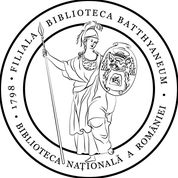 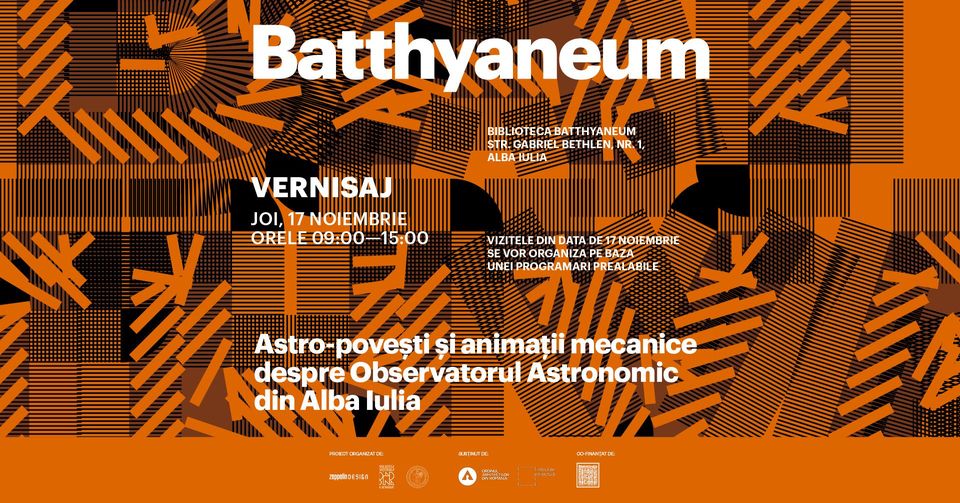                  Ieri, 17.11.2022,  elevii clasei a XI-a B, însoțiți de doamnele profesoare                 Ioana Blaga  și Angela Rîșteiu, s-au  putut bucura de lansarea  expoziției ”𝑨𝒔𝒕𝒓𝒐-𝒑𝒐𝒗𝒆𝒔̦𝒕𝒊 𝒔̦𝒊 𝒂𝒏𝒊𝒎𝒂𝒕̦𝒊𝒊 𝒎𝒆𝒄𝒂𝒏𝒊𝒄𝒆 𝒅𝒆𝒔𝒑𝒓𝒆 𝑶𝒃𝒔𝒆𝒓𝒗𝒂𝒕𝒐𝒓𝒖𝒍 𝑨𝒔𝒕𝒓𝒐𝒏𝒐𝒎𝒊𝒄 𝒅𝒊𝒏 𝑨𝒍𝒃𝒂 𝑰𝒖𝒍𝒊𝒂,        organizate de Biblioteca Batthyaneum, în ziua comemorării intrării  în veșnicie a  episcopului  Ignatius de Batthyán, întemeietorul bibliotecii, colecționar de carte veche,  istoric, savant transilvănean, cu vaste  preocupări astronomice.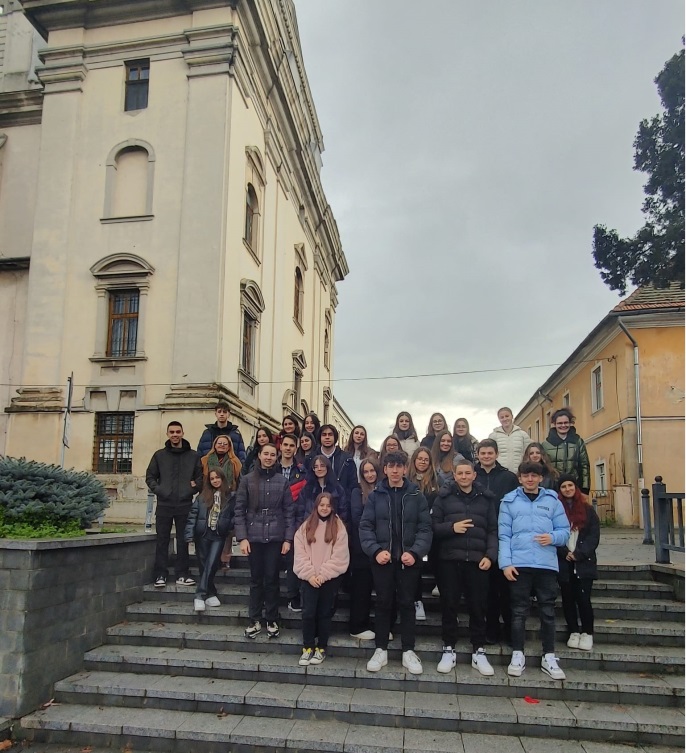 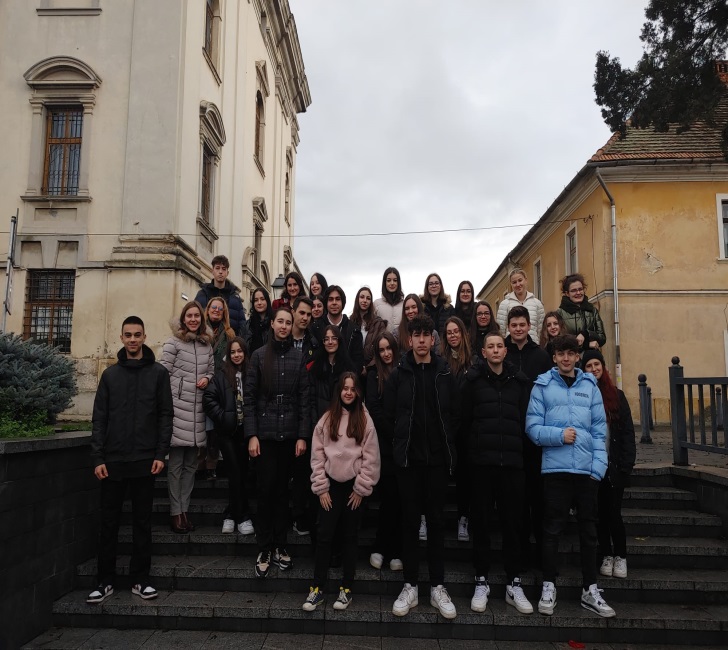 